PIĄTEK 27.03.2020 r. Zadania na piątek:   1.  Zaczynamy dzień od gimnastyki: Pobawmy się wspólnie.taniec połamaniec https://www.youtube.com/watch?v=MG6iPAU2b0I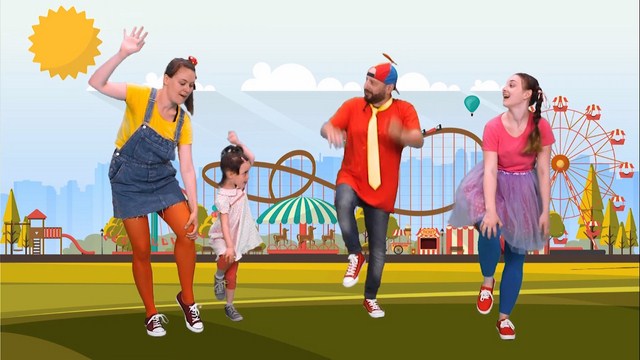 2. Podawanie atrybutów wiosny. Potrzebujemy: mazaka, karton z napisem: Wiosna jest... Dzieci podają atrybuty wiosny, a R. zapisuje je na kartonie z napisem: Wiosna jest... 3. Słuchanie opowiadania Agaty Widzowskiej Ozimina. Zbliżała się wiosna. Słońce świeciło coraz mocniej, a dni stawały się coraz dłuższe. Olek z Adą przeglądali księgozbiór babci i dziadka. Były tam książki o przyrodzie. – Dziadku, co to jest ozimina? – zapytał Olek. – To są rośliny, najczęściej zboża, które wysiewa się jesienią, bo lubią spędzać zimę pod śnie- giem. Wtedy najlepiej rosną. – A ja myślałem, że to są zimne lody! Na przykład ozimina waniliowa, ozimina czekoladowa... – Cha, cha, cha! Poproszę dwie kulki oziminy rzepakowej – roześmiał się dziadek. – Świet- nie to wymyśliłeś. Jednak oziminy nie sprzedaje się w cukierniach ani w lodziarniach. Jeśli chcecie, możemy się zaraz wybrać na spacer i sprawdzić, jakie są oznaki wiosny i co wykieł- kowało na polach. – Ja wolę zostać z babcią – powiedziała Ada. – Poczekam, aż wiosna sama do mnie przyjdzie. – Mam pomysł – stwierdziła babcia. – Wy idźcie szukać wiosny na polach, a my z Adą sprawdzimy, czy przypadkiem nie ukryła się w naszym ogródku. Olek z dziadkiem wyruszyli na poszukiwanie wiosny. Szli skrajem lasu, a Olek co chwilę przystawał i pytał dziadka o nazwy roślin. Podziwiali białe zawilce i fioletowe przylaszczki. Olek miał trudności z wymówieniem słowa „przylaszczka” i było dużo śmiechu. Dziadek, wielbiciel i znawca ptaków, opowiadał Olkowi o przylatujących na wiosnę ptakach. – Na pewno przylecą do nas bociany i jaskółki – powiedział Olek. – A jakich ptaków nie wymieniłem? – Są takie niewielkie szare ptaki z białymi brzegami na ogonku. Na pewno usłyszymy ich przepiękny śpiew nad polami. – Już mi się przypomniało! To skowronki! – zawołał Olek.
– Brawo! A znasz taki wierszyk?
Dziadek przystanął, wcielił się w aktora na scenie i zaczął recytować: Szpak się spotkał ze skowronkiem. – Przyszła wiosna! Leć na łąkę! Czas na twoje ptasie trele,
z tobą będzie nam weselej. – Drogi szpaku – rzekł skowronek –gardło całe mam czerwone,
łykam syrop i pigułki,
niech kukają więc kukułki. Kuku, kuku – wiosna śpiewa! Pąki rosną już na drzewach. Kuku, wiosna!
Wiosna, kuku! Będzie radość do rozpuku! Olek pochwalił dziadka za świetną pamięć i ocenił jego wystąpienie na szóstkę.  Słońce grzało coraz mocniej. Za zakrętem polnej drogi Olek zobaczył zielone pole. Ciągnęło się aż po horyzont. – Dziadku, to wygląda jak zielone morze! – To jest właśnie ozimina rzepakowa. Rzepak kwitnie na żółto. A tam rosną jęczmień i żyto, widzisz? – Tak! I te wszystkie rośliny spały pod śniegiem przez całą zimę?
– Tak. A kiedy słońce roztopiło śnieg, od razu napiły się wody.
– Mądre te zboża – podsumował Olek. – Wiedzą, kiedy leżeć, kiedy kwitnąć i kiedy dojrzewać. – Czasami pogoda płata figle i niszczy całą uprawę, niestety. Nie może być ani zbyt zimno, ani zbyt gorąco, bo rośliny obudzą się za wcześnie.
– Tak jak niedźwiedź – zauważył Olek. – Jeśli obudzi się za wcześnie, to będzie ziewał przez cały czas.
Wracając, nazrywali naręcze wierzbowych bazi, bo Ada uwielbiała je głaskać. Bazie są milutkie jak kotki. W oddali usłyszeli cudny śpiew skowronka. „To już naprawdę wiosna!” – pomyślał Olek.
W ogródku spotkali Adę, która zrobiła swój własny malutki klombik.
– Zobacz, to są fioletowe krokusy, a te białe dzwoneczki to przebiśniegi, bo przebiły śnieg, żeby wyrosnąć – wyjaśniła bratu.
– A my widzieliśmy rzepak i słyszeliśmy skowronka. A tu mam dla ciebie bukiet kotków – Olek wręczył siostrze bazie.
– Kizie-mizie! – ucieszyła się dziewczynka, a potem szepnęła bratu na ucho:
– Chodź, pokażę ci robale...
– Robale? Jakie robale?
– Kwitnące. Wyrosły na drzewie.
Podeszli do drzewa, z którego zwisały żółto-zielone rośliny, wyglądające jak włochate gąsienice. Było ich tak dużo, że przypominały setki małych żółtych warkoczyków.
– Robaczywe drzewo. Nie boisz się?
– Nie. Na początku myślałam, że to robaki, ale babcia mi powiedziała, że to jest leszczyna.  A wiesz, co z niej wyrośnie?
– Leszcze, czyli ryby – zażartował Olek.
– Nie wygłupiaj się. Wyrosną z niej orzechy laskowe – pochwaliła się swoją wiedzą Ada. Tego dnia wszyscy poczuli wiosnę. Powietrze pachniało parującą ziemią, kwiatami i świeżością. Nikt nie miał ochoty oglądać telewizji ani nawet słuchać radia, bo wokoło odbywał się ptasi koncert. Dziadek pogwizdywał wesoło i planował, co nowego posadzi w ogrodzie. – A co zrobisz, jak wiosna się jutro schowa i znowu będzie zimno? – zapytała Ada. – Wiosna? Przecież u nas w domu zawsze jest wiosna.
– Jak to?
– Wiosna to wasza babcia! – powiedział dziadek i dał babci całusa. Rozmowa na temat opowiadania. −  Co to jest ozimina? −  Gdzie poszli Olek z dziadkiem? −  Jakie oznaki wiosny widzieli? −  Co to są bazie-kotki? −  Co robiła Ada? −  Co to są robale? 3.Zabawa ruchowa Podglądamy przyrodę. Dzieci, w leżeniu przodem (na brzuchu), naśladują obserwowanie przyrody przez lornetki. Trzymają przed oczami dłonie zwinięte w pięści i co chwilę starają się podnieść łokcie tak, aby nie dotykały podłogi. 3. Zapraszam do wykonania pracy plastycznej „ Wiosenne drzewo” Do wykonania pracy potrzebujesz: rolkę po papierze, brązową i różową bibułę, kartkę z bloku technicznego, brązową plastelinę, zielony pisak, kredkę lub plastelinę.     Brązową bibułę zgniatamy mocno i delikatnie rozkładamy.      Następnie kładziemy na bibułę rolkę po papierze, owijamy dookoła rolki, a końce bibuły wciskamy do środka rolki.    Z kartki z bloku technicznego wycinamy koronę drzewa. Z brązowej plasteliny toczymy paluszkami małe wężyki, z których formujemy gałęzie, które przyklejamy do korony drzewa. Możemy je też delikatnie rozcierać palcami, a paznokciami zrobić fakturę imitującą korę drzewa.     Zielone listki możemy narysować pisakiem, kredką lub wykleić z bibuły.Następnie kawałki różowej bibuły pozgniatamy w kulki, które mocujemy do korony drzewa za pomocą kleju. To nasze wiosenne kwiatki. Koronę drzewa mocujemy na pniu z rolki, nacinając ją po bokach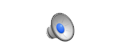 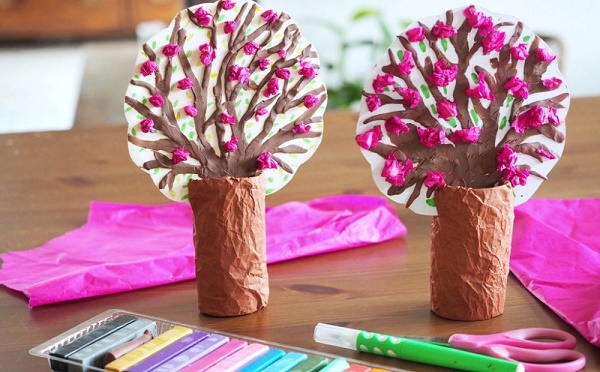 Powodzenia. 4. Śpiewamy piosenkę: ( do pobrania) "Wiosenne buziaki"   I. Już rozgościła się wiosna.
słońce i kwiaty przyniosła.
Huśta się lekko na tęczy,
motyle i ptaki ślą wiośnie buziaki.

Ref.: Hop, hop, raz, dwa, trzy,
tańczymy z wiosenką ja i ty.
Nawet gdy z burzy wiosenny deszcz,
to tylko radośniej tak tańczyć przy wiośnie.
Hop, hop, raz, dwa, trzy,
bzyczą już pszczoły i kwitną bzy.
A całe miasto całusy śle,
bez wiosny było tu źle.

II. Słońce rozdaje promyki,
gonią się w lesie strumyki.
Mrówki zaczęły porządki,
a grube ślimaki ślą wiośnie buziaki.

Ref.: Hop, hop, raz, dwa, trzy,
tańczymy z wiosenką ja i ty.
Nawet gdy z burzy wiosenny deszcz,
to tylko radośniej tak tańczyć przy wiośnie.
Hop, hop, raz, dwa, trzy,
bzyczą już pszczoły i kwitną bzy.
A całe miasto całusy śle,
bez wiosny było tu źle.

III. Kwiaty swe płatki umyły
i świeże stroje włożyły.
Budzą się wszystkie zwierzaki.
Kociaki i psiaki ślą wiośnie buziaki

Ref.: Hop, hop, raz, dwa, trzy,
tańczymy z wiosenką ja i ty.
Nawet gdy z burzy wiosenny deszcz,
to tylko radośniej tak tańczyć przy wiośnie.
Hop, hop, raz, dwa, trzy,
bzyczą już pszczoły i kwitną bzy.
A całe miasto całusy śle,
bez wiosny było tu źle.    Utrwalamy czytanie…Czytanka 1- pobierzCzytanka 2- pobierz5. Szlaczki i utrwalenie liter ł,ŁDzieciaczki, nie macie wszyscy zeszytów ze szlaczkami w domu, więc musimy sobie radzić trochę inaczej (do pobrania)Pozdrawiam i życzę miłej pracy.